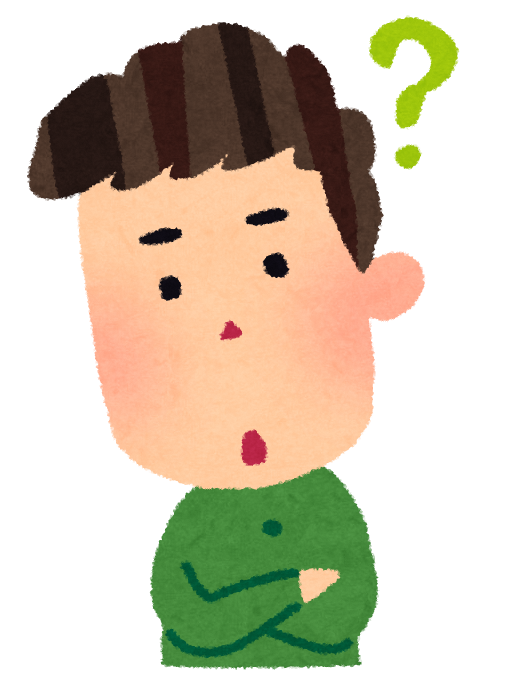 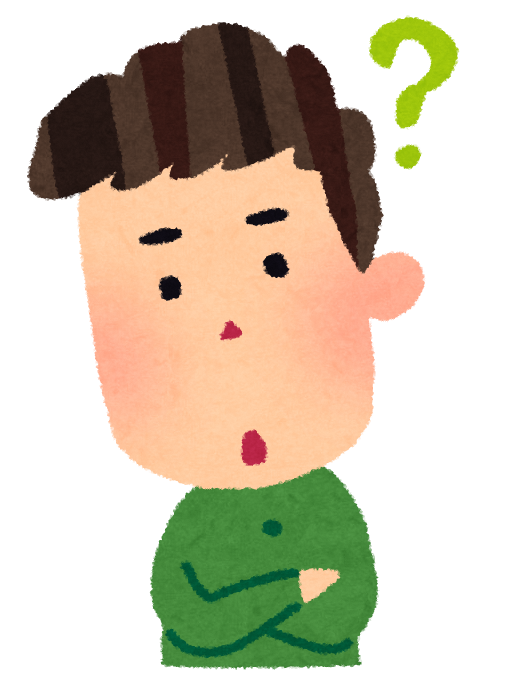 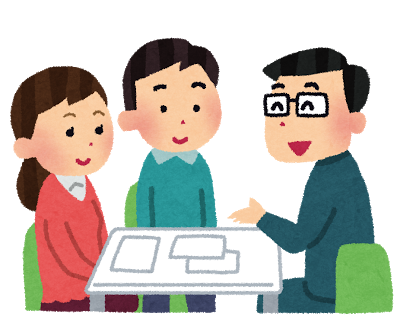 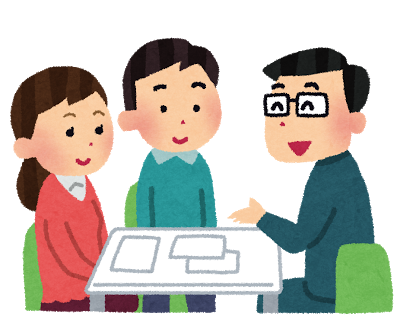 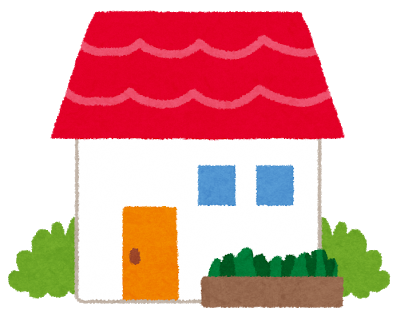 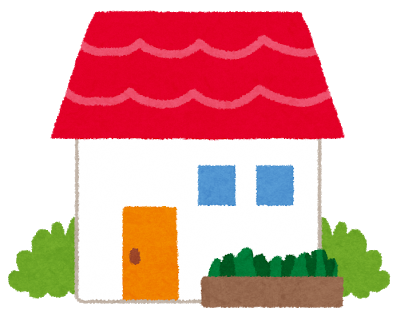 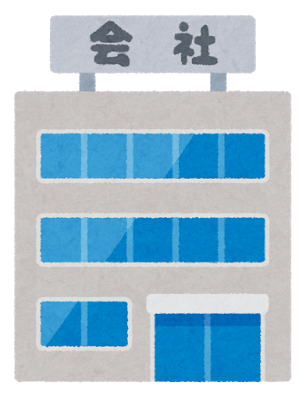 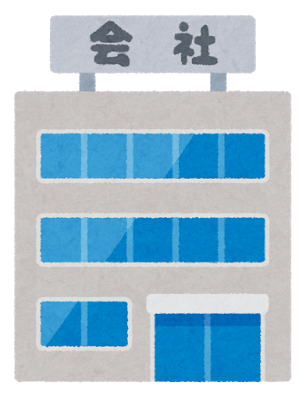 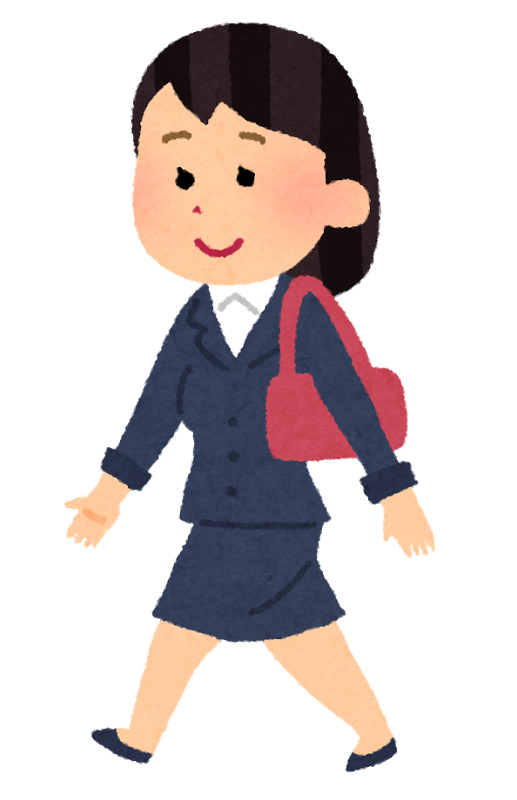 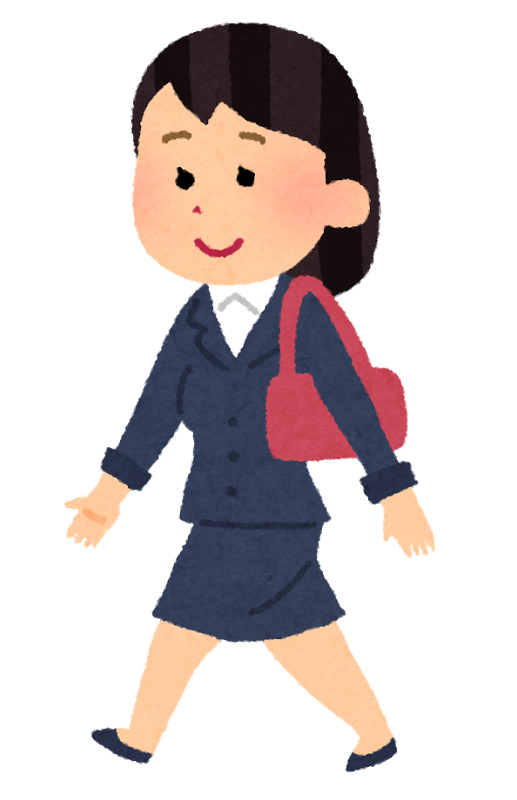 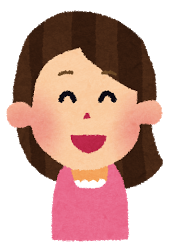 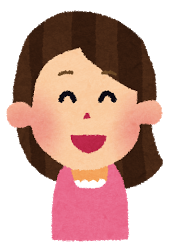 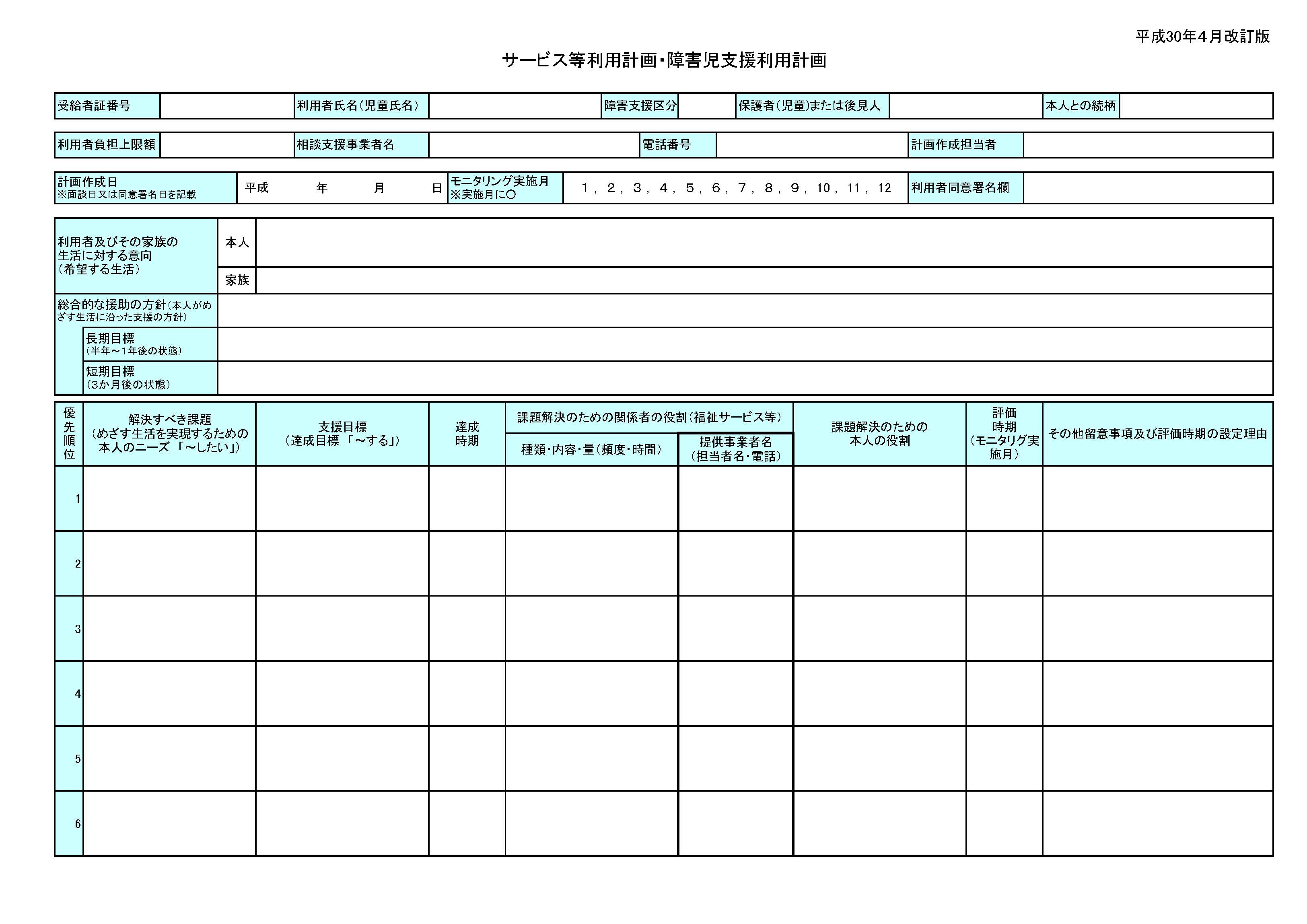 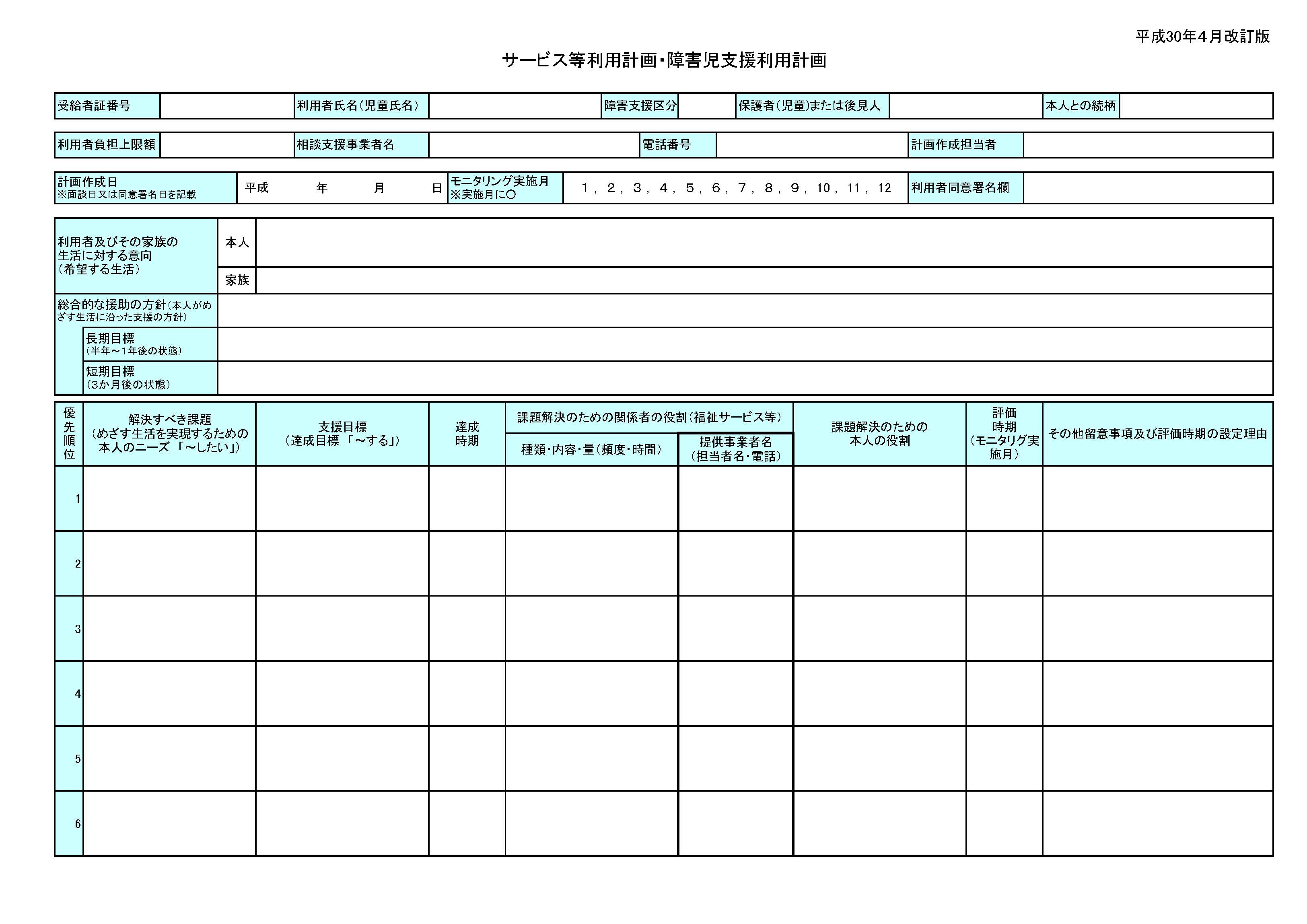 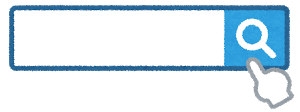 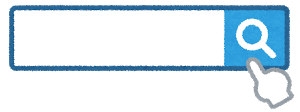 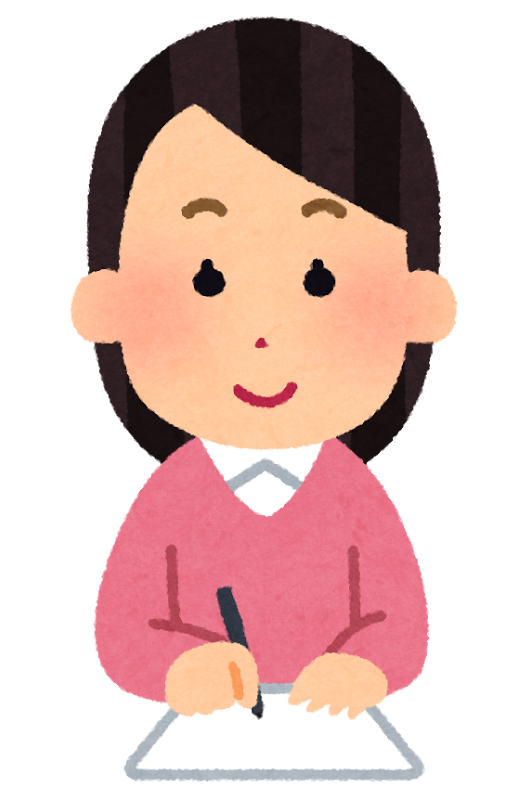 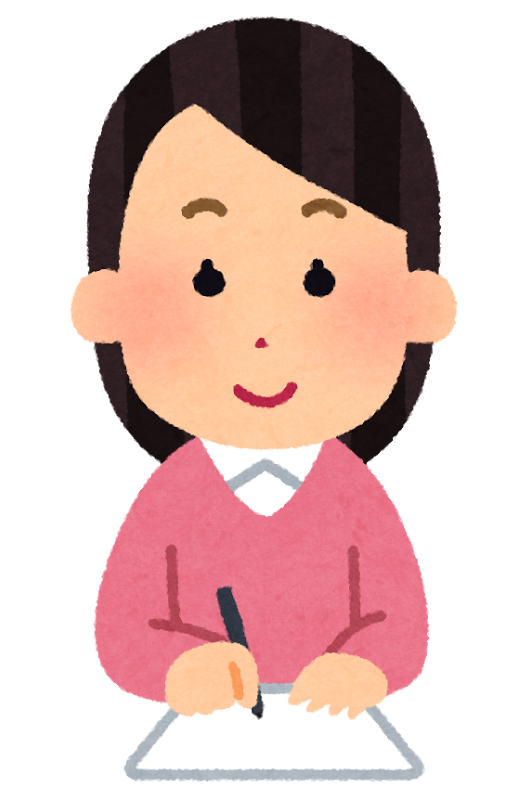 申請書類の提出先は、お住まいの区役所です。※新しくサービスを利用する時に加え、サービスの利用量や種類の変更、サービスの更新時等にも提出が必要です。※以下に当てはまる方は、「サービス等利用計画」の提出は不要です。①介護保険のケアマネジャーがいらっしゃる方②移動支援（移動介護・通学通所支援）、日中一時支援、重度障害者入浴サービス、地域活動支援センター（デイ型・作業所型）のみのサービス利用を希望する方①障害福祉サービス等申請書（白色）②障害福祉サービス等利用者負担額減額・免除申請書（白色）※「サービス等利用計画」等は、相談支援専門員が区役所に提出します。